◇┳┳┳┳┳┳┳┳┳┳┳┳┳┳┳┳┳┳┳┳┳┳┳┳┳┳┳┳┳┳┳┳┳┳┳┳┳┳┳┳┳┳┳┳┳┳◆食科協かわら版　No.301　（2021年度No.20）　 　2021/8/6食の行政情報ならびに会員さまからの情報をお伝えする食科協のメールマガジンリニューアルいたしました　行政情報は原則2回の掲載で削除します　新しいものはNEWマークがついております　期限設定のある記事は　期限終了まで掲載　青字をスクロール　Ctrlキーを押しながらクリック　もしくは右クリックでハイパーリンクを開く◇┻┻┻┻┻┻┻┻┻┻┻┻┻┻┻┻┻┻┻┻┻┻┻┻┻┻┻┻┻┻┻┻┻┻┻┻┻┻┻┻┻┻┻┻┻┻◆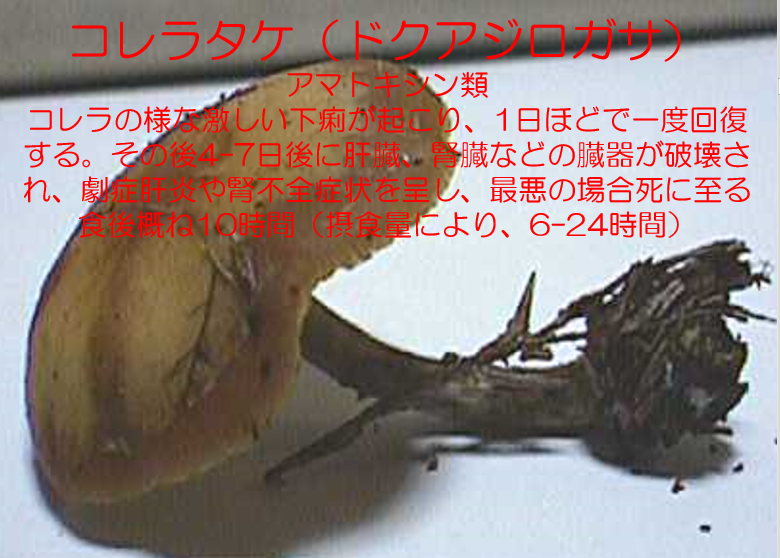 次回は「シロタマゴテングダケ」１．食科協関係 　　7月30日　かわら版300号・かわら版ニュース＆トピックス156号を発行。8月03日　かわら版ニュース＆トピックス157号を発行。8月05日　第四回運営委員会・常任理事会開催。8月06日　かわら版301号・かわら版ニュース＆トピックス158号を発行。２.厚生労働省関係　https://www.mhlw.go.jp/index.html■新リンク　傍聴・参加が可能な審議会等の会議一覧　ご案内しきれないときもございますhttps://www.mhlw.go.jp/topics/event/open_doors.html■新リンク副反応疑い報告の状況について（とても詳しい資料です）第63回厚生科学審議会予防接種・ワクチン分科会副反応検討部会、令和３年度第12回薬事・食品衛生審議会薬事分科会医薬品等安全対策部会安全対策調査会（合同開催）資料３-12021(令和３)年７月７日https://www.mhlw.go.jp/content/10601000/000802395.pdf■新リンク厚生科学審議会 (予防接種・ワクチン分科会 副反応検討部会)https://www.mhlw.go.jp/stf/shingi/shingi-kousei_284075.html■NEW小学生の夏休みの自由研究をお手伝いする「よしお兄さんといっしょに学ぼう！親子で取り組む食事の自由研究～元気な体をつくる食事バランスって？～」特設Webコンテンツ公開のお知らせ　2021/7/30　https://www.mhlw.go.jp/stf/newpage_20146.html　URL：https://www.smartlife.mhlw.go.jp/event/jiyukenkyu/　（「スマート・ライフ・プロジェクト」公式サイト内）■食品中の放射性物質の検査結果について（１２４６報）　2021/7/28　https://www.mhlw.go.jp/stf/newpage_19800.html■NEW食品安全情報（微生物）No.16/ 2021（2021.8.4）http://www.nihs.go.jp/dsi/food-info/foodinfonews/2021/foodinfo202116m.pdf■NEW食品安全情報（化学物質）No.16/ 2021（2021.8.4）　http://www.nihs.go.jp/dsi/food-info/foodinfonews/2021/foodinfo202116c.pdf3.食品安全委員会関係　https://www.fsc.go.jp/■NEW食品安全委員会（第８28回）の開催について2021/8/6現在発表がありません　この配信後発表があった場合、動画視聴の日程は下記のとおりと思われます　ご希望の方はアクセスしてください最近、発表が遅く、締め切りが早くなっております。参加をご希望の場合は、各自ご確認ください　標記会合を下記のとおり開催しますので、お知らせいたします。なお、新型コロナウイルス感染症の感染拡大防止のため、本会合については、傍聴者を入れずに開催いたしますが、本会合の様子については、下記４のとおり、web上で動画配信することといたしました。議事録につきましては、後日、食品安全委員会Webサイト（http://www.fsc.go.jp/iinkai_annai/jisseki.html） に掲載いたします。大変御迷惑をお掛けいたしますが、ご理解のほど、何卒よろしくお願いいたします。記４．視聴について：本会合の様子の動画視聴を希望される方は、8月9日（月）12時までに内閣府共通意見等登録システム（https://form.cao.go.jp/shokuhin/opinion-1176.htmlにて、氏名、所属、電話番号及びメールアドレスを御登録いただきますようお願いいたします。視聴をお申し込みいただいた方には、御登録いただいたメールアドレス宛てに、視聴に必要なURLを、8月10日（火）12時までに御連絡いたします。なお、当日の資料につきましては、同日14時までに食品安全委員会Webサイト（http://www.fsc.go.jp/iinkai_annai/jisseki.html）に掲載いたします。　https://www.fsc.go.jp/iinkai_annai/annai/annai804.htmlhttp://www.fsc.go.jp/iinkai_annai/annai/  　←発表がない場合はこちらからご確認ください会議の結果は下記から確認できます★Link食品安全委員会　開催実績リンク　開催日時、配付資料、議事録等　https://www.fsc.go.jp/iinkai_annai/jisseki.html　https://www.fsc.go.jp/iken-bosyu/pc1_hisiryou_muramidase_030512.html■内閣府食品安全委員会公式YouTubeチャンネルについて　2021/7/15　https://www.fsc.go.jp/visual/youtube.html　食中毒予防と加熱調理（鶏肉編）　https://www.youtube.com/watch?v=AJQ2yQpg71o■NEW食品安全関係情報更新（令和3年6月19日から令和3年7月2日）2021/7/16https://www.fsc.go.jp/fsciis/foodSafetyMaterial/search?year=&from=struct&from_year=2021&from_month=6&from_day=19&to=struct&to_year=2021&to_month=7&to_day=2&max=100 ４．農水省関係　https://www.maff.go.jp/■NEW山梨県における豚熱の確認（国内70例目）及び「農林水産省豚熱・アフリカ豚熱防疫対策本部」の持ち回り開催について　2021/8/6　本日、山梨県道志村の養豚農場において家畜伝染病である豚熱の患畜が確認されたことを受け、農林水産省は本日、「農林水産省豚熱・アフリカ豚熱防疫対策本部」を持ち回りで開催し、今後の防疫方針について確認します。現場及び周辺地域にも本病のウイルスが存在する可能性があり、人や車両を介して本病のまん延を引き起こすおそれがあります。現場及び周辺地域での取材は、厳に慎むよう御協力をお願いいたします。1.農場の概要所在地：山梨県道志村飼養状況：約1,700頭2.経緯（1）当該農場は、国内69例目農場（神奈川県相模原市）に子豚を出荷し、経過を観察しており8月4日（水曜日）、防疫指針に基づき検査を実施しました。（2）山梨県の検査により豚熱の疑いが生じたため、農研機構動物衛生研究部門（注）で精密検査を実施したところ、本日（8月6日（金曜日））、豚熱の患畜であることが判明しました（注）国立研究開発法人農業・食品産業技術総合研究機構動物衛生研究部門：国内唯一の動物衛生に関する研究機関　https://www.maff.go.jp/j/press/syouan/douei/210806.html■NEW「令和3年度病害虫発生予報第6号」の発表について　2021/8/4　https://www.maff.go.jp/j/press/syouan/syokubo/210804.html■NEW「2021年1-6月（上半期）の農林水産物・食品の輸出実績」について　2021/8/3　　農林水産省は、「2021年1-6月（上半期）の農林水産物・食品の輸出実績」を取りまとめました。2021年1-6月（上半期）の農林水産物・食品の輸出額は、5,773億円（少額貨物輸出額を含む）、前年同期比31.6％の増加となりました。概要農産物、林産物及び水産物それぞれの実績は、以下のとおりです。農産物　：3,754億円（対前年同期比 +29.0%）林産物　：　281億円（対前年同期比 +46.6%）水産物　：1,371億円（対前年同期比 +33.0%）少額貨物：　367億円（対前年同期比 +44.5%）輸出先国・地域を見ると、1位が香港、2位が中国、3位がアメリカでした。より詳しいデータは、当省ホームページで「農林水産物輸出入情報」として公表しています。注：速報値であり、今後、財務省から確定値が公表されれば、変更されることがあります。　　（農林水産物輸出入情報）　　https://www.maff.go.jp/j/tokei/kouhyou/kokusai/index.html＜添付資料＞　　2021年1-6月農林水産物・食品の輸出額(PDF : 818KB)　　https://www.maff.go.jp/j/press/yusyutu_kokusai/kikaku/attach/pdf/210803-1.pdf　　https://www.maff.go.jp/j/press/yusyutu_kokusai/kikaku/210803.html■NE外国法人等による農地取得に関する調査の結果について　2021/8/3　https://www.maff.go.jp/j/press/keiei/seisaku/210803.html■NE外国資本による森林買収に関する調査の結果について　2021/8/3　https://www.rinya.maff.go.jp/j/press/keikaku/210803.html■NEWウクライナからの家きん肉等の一時輸入停止措置の解除について　2021/8/2　農林水産省は、今般、ウクライナにおける鳥インフルエンザの清浄性を確認したことから、本日ウクライナからの家きん肉等の一時輸入停止措置を解除しました。1.経緯ウクライナの裏庭家きん農場において、高病原性鳥インフルエンザ（H5N8亜型）の発生が確認されたことから、令和2年12月以降、ウクライナからの家きん肉等について輸入を一時停止していました。（参考）生きた家きんについては、二国間の輸入条件が設定されておらず、従前より輸入できません。2.対応今般、ウクライナ家畜衛生当局から我が国に提供された、ウクライナにおける鳥インフルエンザの防疫措置等の情報により、ウクライナの家きんにおける同病の清浄性を確認しました。このため、本日付けで当該一時輸入停止措置（※）を解除しました。　https://www.maff.go.jp/j/press/syouan/douei/210802_3.html■NEWフランスのオート・サヴォワ県からの生きた家きん、家きん肉等の一時輸入停止措置の解除について　2021/8/2　農林水産省は、今般、フランスのオート・サヴォワ県における鳥インフルエンザの清浄性を確認したことから、本日、当該県からの生きた家きん、家きん肉等の一時輸入停止措置を解除しました。1.経緯フランスのオート・サヴォワ県の裏庭家きん農場において、高病原性鳥インフルエンザ（H5N8亜型）の発生が確認されたことから、令和3年4月以降、当該県からの生きた家きん、家きん肉等について輸入を一時停止していました。2.対応今般、フランス家畜衛生当局から我が国に提供された、オート・サヴォワ県における鳥インフルエンザの防疫措置等の情報により、同県の家きんにおける同病の清浄性を確認しました。このため、本日付けで当該一時輸入停止措置（※）を解除しました。　https://www.maff.go.jp/j/press/syouan/douei/210802.html■我が国の高病原性鳥インフルエンザの清浄化宣言について　2021/7/29　我が国が令和3年6月30日（水曜日）付けで提出した高病原性鳥インフルエンザの清浄化宣言が国際獣疫事務局（OIE）のウェブサイトに掲載されましたのでお知らせします。1.経緯令和2年11月から令和3年3月に国内の家きん飼養農場で発生した高病原性鳥インフルエンザ（H5N8亜型）については、令和3年3月29日までに全ての発生農場の防疫措置が完了しましたその後、新たな発生が確認されなかったことから、我が国は、OIEの規定に基づき、令和3年6月30日付けで高病原性鳥インフルエンザの清浄化宣言を提出し、今般OIEのウェブサイトに掲載されました。https://www.oie.int/en/what-we-do/animal-health-and-welfare/official-disease-status/self-declared-disease-status/[外部リンク]https://www.maff.go.jp/j/press/syouan/douei/210729.html５.消費者庁関連　https://www.caa.go.jp/「消費者庁」になりすましたTwitter、Facebookアカウントにご注意ください。■NEW第22回消費者契約に関する検討会(2021年8月6日)　https://www.caa.go.jp/policies/policy/consumer_system/meeting_materials/review_meeting_001/025102.html■NEW第9回消費者裁判手続特例法等に関する検討会(2021年8月5日)　https://www.caa.go.jp/policies/policy/consumer_system/meeting_materials/review_meeting_003/025081.html■NEW令和3年度「こども霞が関見学デー」のお知らせ　2021/8/4　「こども霞が関見学デー」について詳しくはこちら(文部科学省のページ)　https://www.mext.go.jp/a_menu/ikusei/kengaku/　https://www.caa.go.jp/notice/event/children_2021/#main■NEW「機能性表示食品に関する質疑応答集」の一部改正について(令和3年8月4日消食表第340号)　2021/8/4https://www.caa.go.jp/policies/policy/food_labeling/foods_with_function_claims/assets/foods_with_function_claims_210804_0001.pdf機能性表示食品に関する質疑応答集(令和3年8月4日一部改正)https://www.caa.go.jp/policies/policy/food_labeling/foods_with_function_claims/assets/foods_with_function_claims_210804_0002.pdf機能性表示食品に関する質疑応答集(新旧対照表)https://www.caa.go.jp/policies/policy/food_labeling/foods_with_function_claims/assets/foods_with_function_claims_210804_0003.pdfガイドラインに則した事前確認を適切に実施できる体制が構築されている団体(質疑応答集問79及び問123関係)https://www.caa.go.jp/policies/policy/food_labeling/foods_with_function_claims/assets/foods_with_function_claims_210804_0004.pdf■NEW医療施設等における病者向け食品の利用実態等に関する調査事業　2021/7/30https://www.caa.go.jp/policies/policy/food_labeling/information/research/2020/assets/food_labeling_cms206_20210730_01.pdf■マクセル株式会社に対する景品表示法に基づく措置命令について　2021/7/28　https://www.caa.go.jp/notice/entry/025055/　https://www.caa.go.jp/notice/assets/representation_210728_1.pdf消費者庁リコール情報サイト　https://www.recall.caa.go.jp/（回収中か否かに関わらず、だいたい一回の掲載で消去します）★西鉄ホテルズ 「冷凍グルメ（煮込みハンバーグ）、冷凍グルメ（大海老のチリソース）」 - 返金／回収　アレルゲン「卵」の表示欠落　2021/8/5★福田屋商店「スパイスきのこ」 - 返金／回収　自主検査で120万CFU/gを上回る一般生菌数が検出　2021/8/4★インフライトフーズ 「和風ビーフカレー（瓢亭）」 - 返金／回収　アレルゲン「卵」「小麦」の表示欠落　2021/8/4★フジミツ 「お魚天ぷら 3枚 野菜」 - 回収　真空包装後の2次加熱工程が漏れたことにより、賞味期限内の商品であっても変敗のおそれがある　2021/8/4★近藤乳業「近藤牛乳」 - 返金／回収　一部の商品で凝固、分離および、風味不良（苦い、酸っぱい等）のお申し出を販売店等よりいただいているため　2021/8/4★第一パン 「LLクリームパン」 - 返金／回収　賞味期限内の商品の一部にカビの発生を認めたため　2021/8/4★マルカワ食品「充てん豆腐：北海道産大豆100%、とよまさり大豆使用 絹 350g」 - 返金／回収　製造工程において加熱殺菌後の冷却が不十分な製品が含まれている可能性があるため、腐敗・変敗のおそれがあります　2021/8/4★新栄食品「生5食ラーメン」 - 返金／回収　賞味期限の誤表示（正：21.8.5、誤：21.9.5）　2021/8/3★デリー「デリーカレー」 - 返金／回収　容器包装食品を常温流通するための殺菌条件が不足　2021/8/3★三菱食品「スナイダーズ ハラペーニョ、スナイダーズ ハニーマスタードオニオン」 - 返金／回収　日本で認可されていない殺菌処理が施された原材料が含まれていることが判明　2021/8/2★ベルク「フルーツスプレッド（ブルーベリー）」 - 返金／回収　ガラス片が混入している可能性　2021/8/2★ユニオン 「生鮮バナナ」 - 回収命令　食品衛生法第13条第3項違反（ピリプロキシフェンが一律基準値（0.01ppm）を超過）　2021/8/2★ボディーズ「ダイエットプロテインマンゴー、ダイエットプロテイン抹茶ラテ」 - 返金／回収　コレウスフォルスコリーの原材料名及び注意喚起表記欠落　2021/7/30★フリュー「ガラピコぷ～ べるがなるぬいぐるみ　「ガラピコ」」 - 回収　本商品の一部に使用されている塗料に「食品衛生法のおもちゃに係る規格基準」を超えるフタル酸ベンジルブチル（BBP）が含まれている恐れがあることが確認されたため　2021/7/30★アイリスフーズ「フリーズドライ味噌汁 とん汁、フリーズドライ雑炊 かに 」 - 返金／回収微粒のシリカゲル（乾燥剤）が混入している可能性が判明　2021/7/29★イオンリテールストア 「甘えびマヨ細巻、北海道産大豆のあらびき納豆細巻」 - 返金／回収アレルゲン「小麦」「えび」「卵」「りんご」の表示欠落　2021/7/29６. 食中毒・感染症■NEWインフルエンザ（総合ページ）https://www.mhlw.go.jp/stf/seisakunitsuite/bunya/kenkou_iryou/kenkou/kekkaku-kansenshou/infulenza/index.html★細菌性食中毒★■由利本荘市の飲食店で食事　男女３人食中毒（秋田県）8/5(木) 16:16配信　ABS秋田放送カンピロバクター　https://news.yahoo.co.jp/articles/72a4317d9f9823222d751a24e955234347705fd6食中毒発生状況について　2021/8/4　秋田県　患者数　3飲食店https://www.pref.akita.lg.jp/pages/archive/1344　食中毒の発生について　2021/8/4　秋田県由利本荘市　カンピロバクター　　本日、由利本荘保健所は、由利本荘市内の飲食店「焼き鳥　一平」で調理された食事を原因とする食中毒の発生があったと断定し、同飲食店を５日間の営業停止処分としましたのでお知らせします。１　発生日時：令和３年７月２９日（木）１１時２　喫食者数：４名３　患者数　：３名（男性１名　女性２名　２０代）・・・入院なし４　主な症状：腹痛、下痢、発熱等５　病因物質：カンピロバクター・ジェジュニ６　原因施設：屋　号：焼き鳥　一平　７　原因食品：令和３年７月２７日（火）に同施設で調理された食事８　行政処分：令和３年８月４日（水）から８日（日）まで５日間の営業停止9    経緯　　８月２日（月）１０時４０分頃に、勤務先から職員３名が食中毒様の症状を呈しているとの連絡が由利本荘保健所にあった。由利本荘保健所の調査によれば、患者らは職場のグループ４名で、７月２７日（火）に原因施設で調理された食事を喫食しており、４名全員の便からカンピロバクター・ジェジュニが検出された。○食中毒防止のための注意喚起事項　　・加熱調理をする場合は、中心部分まで十分に加熱（75℃60秒以上）しましょう。　　・調理や食事の前には、十分に手指の洗浄・消毒をしましょう。    ・コロナ禍において自宅で食事を楽しむ機会が増えています。家庭内における食中毒にも注意しましょう。　https://www.pref.akita.lg.jp/pages/archive/36445■カンピロバクターで男性３人食中毒　熊本市の飲食店、２日間の営業停止8/4(水) 19:23配信　熊本日日新聞カンピロバクターhttps://news.yahoo.co.jp/articles/f6ac62a6c1dbe5f3bead14fdea51a2829509623e■飲食店営業施設等に対する不利益処分　2021/7/30　大田区カンピロバクター　公表年月日 令和３年７月30日業種等 飲食店営業施設の名称 飯田屋主な適用条項 食品衛生法第６条第三号不利益処分等を行った理由　食中毒不利益処分等の内容 営業停止（令和３年７月30日から同年８月３日までの５日間）備考原因食品：７月９日に当該施設が提供した焼鳥を含む会食料理病因物質：カンピロバクター７月12日から７月13日にかけて４名が腹痛、発熱等、下痢（水様）等を発症　https://www.city.ota.tokyo.jp/seikatsu/hoken/eisei/shokuhin/etc/kouhyounitiute.files/HP.pdf■不利益処分等のお知らせ　2021/8/4　港区　セレウス菌　公表年月日　令和3年8月4日業種等　飲食店営業(*注1)施設の名称　四川料理　食為鮮　青山店不利益処分等を行った理由　食中毒の発生原因食品　令和3年7月28日に提供された食事原因物質　セレウス菌主な適用条項　食品衛生法第6条第3号の規定に違反するので改正前同法第55条第1項(*注2)を適用不利益処分等の内容令和3年8月4日から令和3年8月10日（7日間）の営業停止命令備考　公表時の患者数：2名セレウス菌は、土壌、空気及び河川水等の自然環境をはじめ、農産物、水産物及び家畜物等の食料、飼料等に広く分布しています。症状から嘔吐型と下痢型に分類され、日本では嘔吐型が多く見られます。耐熱性の芽胞を形成し、嘔吐を起こす毒素（セレウリド）も熱に強く、126℃90分の熱処理でも失活しません。日本で多い嘔吐型の主な原因食品は、米飯、チャーハン、弁当、おにぎり、スパゲッティ等です。(*注1)令和元年政令第123号の附則第2条の規定により、従前の例による営業(*注2)平成30年法律第46号の第2条の規定による改正前の食品衛生法https://www.city.minato.tokyo.jp/shokuhinkanshi1/kurashi/shokuhin/anzen/kyoka.html■下痢や腹痛等訴える…焼肉店を同じ日に利用した客5人が食中毒症状『O-157』検出 営業停止に　8/2(月) 19:15配信　石川テレビ　石川県野々市市　腸管出血性大腸菌O157https://news.yahoo.co.jp/articles/c8b643df0de6a9fc09550a81424e312ebc109319　令和3年度の食中毒発生状況　2021/8/2　石川県　腸管出血性大腸菌O157　患者数5　https://www.pref.ishikawa.lg.jp/yakuji/syokuhin/hasseisu_tyuudoku.html■（続報）家族４人がボツリヌス食中毒　山鹿市、白米か総菜原因か7/30(金) 13:09配信　熊本日日新聞ボツリヌス　https://news.yahoo.co.jp/articles/481156314b4357989ef3f2c15fdc64da549be7bc★ウイルスによる食中毒★★寄生虫による食中毒★■飲食店営業施設等に対する行政処分等　2021/7/30　岩手県奥州市　アニサキス　公表年月日　2021/7/30　業種等　飲食店営業　施設の名称　食あづま　適用条項　食品衛生法（旧法）第55条第1項　行政処分を行った理由　食品衛生法第6条第3号違反　行政処分等の内容　営業停止処分（1日）　https://www.pref.iwate.jp/kurashikankyou/anzenanshin/shoku/joho/1004489.html★化学物質による食中毒★★細菌による感染症★■腸管出血性大腸菌感染症の発生について　2021/8/3　感染症　腸管出血性大腸菌　富良野保健所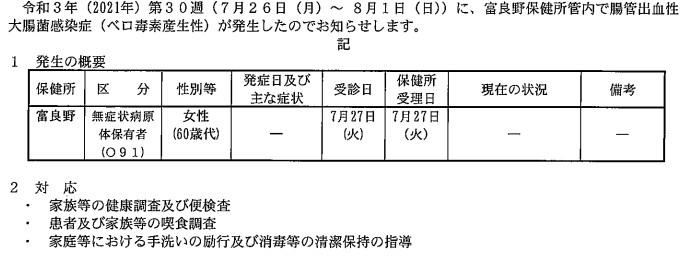 　https://www.pref.hokkaido.lg.jp/fs/3/2/0/1/3/0/8/_/030803-06tyoukan.pdf■腸管出血性大腸菌感染症多発警報の発令について（本年度5回目の発令）2021/7/30　滋賀県　感染症　腸管出血性大腸菌　滋賀県では腸管出血性大腸菌感染症が頻発した場合、県民に対して注意を喚起し、発生の予防や拡大防止を図るため、「腸管出血性大腸菌感染症多発警報」を発令することとしています。本日、発令基準に達したため、本年度第5回目の警報を発令しましたのでお知らせします。詳細は、添付の資料をご覧ください。https://www.pref.shiga.lg.jp/file/attachment/5265227.pdfhttps://www.pref.shiga.lg.jp/kensei/koho/e-shinbun/oshirase/320145.html■腸管出血性大腸菌感染症で注意報　岡山県発令、手洗い励行呼び掛け7/30(金) 18:33配信　山陽新聞デジタル感染症　腸管出血性大腸菌　https://news.yahoo.co.jp/articles/997dd588c5c6ac50a9e426259ec902f18d57364e　「腸管出血性大腸菌感染症注意報」を発令します　2021/7/30　岡山県
感染症　腸管出血性大腸菌　https://www.pref.okayama.jp/uploaded/life/730979_6660415_misc.pdf■香芝 私立の保育施設でＯ１５７集団発生 奈良県07月27日　19時46分　奈良 NEWS WEB感染症　腸管出血性大腸菌https://www3.nhk.or.jp/lnews/nara/20210727/2050007901.html?cid=bk-top★ウイルスによる感染症★■【速報】長崎県に「日本脳炎注意報」を発表　蚊に刺されない対策を呼びかけ8/2(月) 14:04配信　テレビ長崎感染症　日本脳炎https://news.yahoo.co.jp/articles/073bc1e21171168d38941b8d4442848e2bd382a3■【感染症情報】RSウイルス感染症が減少に転じる - プール熱は5週連続で減少8/3(火) 14:55配信　医療介護ＣＢニュース★その他関連ニュース★■手足口病、２地域で警報レベル続く　熊本県感染症情報8/6(金) 7:15配信　熊本日日新聞https://news.yahoo.co.jp/articles/e557928bbdd9daa8114e109b376c53bd43c649b9■富山の集団食中毒 牛乳業者の営業禁止解除8/2(月) 17:56配信　北日本新聞　全文https://news.yahoo.co.jp/articles/4a815956ab8c6b6acbd98bf2f372e9e7e92d7907富山1896人集団食中毒　牛乳製造元の営業禁止処分解除　市保健所8/2(月) 16:37配信　毎日新聞　全文　https://news.yahoo.co.jp/articles/520016ccc54ea7d01e075100da89257b7c373574集団食中毒　牛乳の製造元の営業停止を解除／富山8/2(月) 19:23配信　チューリップテレビhttps://news.yahoo.co.jp/articles/cebf29cdf827df52370557ebc760ffbd7381360a■海苔巻き専門店の「集団食中毒」169人に…「サルモネラ菌」を検出＝韓国8/5(木) 16:49配信　WoW!Korea　全文https://news.yahoo.co.jp/articles/3021257614ee5df646a77aee18a389eb1a2d3edc96人の「集団食中毒」が発生した海苔巻き専門店、販売数だけで4200本以上…購入した客は1000人以上＝韓国　8/4(水) 15:18配信　WoW!Korea　全文　https://news.yahoo.co.jp/articles/48c5e6e35d1ecbec72037dc8225338f753a1279b韓国海苔巻きフランチャイズ2店で「集団食中毒」100人に迫る＝韓国城南市2021/08/04 09:58配信　WoW!Korea　全文　https://www.wowkorea.jp/news/korea/2021/0804/10309884.html韓国で「集団食中毒」発生、”韓国風海苔巻き”販売店に「抗議の声」相次ぐ　2021/08/03 16:03配信　WoW!Korea　全文　https://www.wowkorea.jp/news/korea/2021/0803/10309784.html7. 新型コロナウイルス情報★新型コロナウイルス特集データ★ 新型コロナウイルス情報　全般は末尾に移動しました■新リンク副反応疑い報告の状況について（とても詳しい資料です）第63回厚生科学審議会予防接種・ワクチン分科会副反応検討部会、令和３年度第12回薬事・食品衛生審議会薬事分科会医薬品等安全対策部会安全対策調査会（合同開催）資料３-12021(令和３)年７月７日https://www.mhlw.go.jp/content/10601000/000802395.pdf■新リンク厚生科学審議会 (予防接種・ワクチン分科会 副反応検討部会)https://www.mhlw.go.jp/stf/shingi/shingi-kousei_284075.html8月5日現在（発表時間によって若干ずれています）各県別感染率一覧　赤字：前回より増加した県　一週間に一回の掲載になります　紫文字赤バック：緊急事態宣言発令県　紫文字オレンジバック：まん延防止等重点措置実施地域　新規分８県追加済み全国的に増加傾向　0.1%ラインの　ライン以下がなくなりましたhttps://www.jiji.com/jc/tokushu?g=cov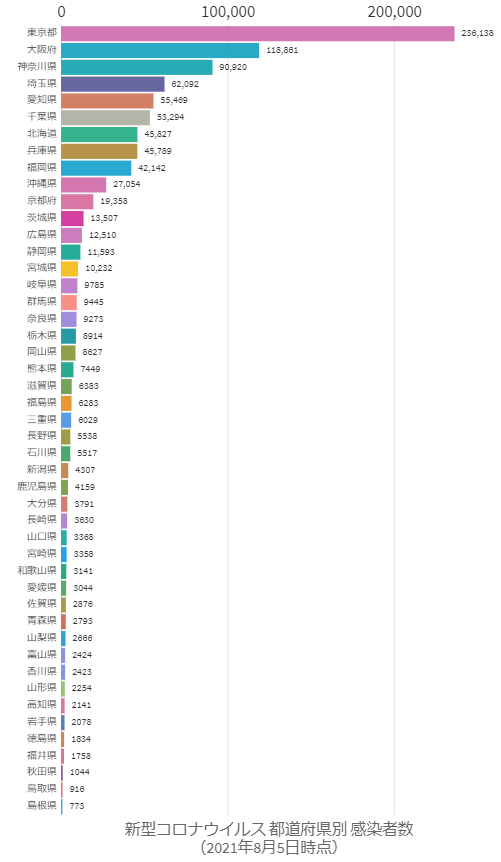 7/26時点　日本経済新聞のチャートで見る世界の感染状況がいいみたいですhttps://vdata.nikkei.com/newsgraphics/coronavirus-chart-list/新型コロナウイルス情報　全般■新型コロナウイルス感染症の現在の状況と厚生労働省の対応についてhttps://www.mhlw.go.jp/stf/newpage_20333.html　　8/5https://www.mhlw.go.jp/stf/newpage_20315.html　　8/4https://www.mhlw.go.jp/stf/newpage_20301.html　　8/3https://www.mhlw.go.jp/stf/newpage_20281.html　　8/2https://www.mhlw.go.jp/stf/newpage_20274.html　　8/1https://www.mhlw.go.jp/stf/newpage_20272.html　　7/31https://www.mhlw.go.jp/stf/newpage_20248.html　　7/30https://www.mhlw.go.jp/stf/newpage_20196.html　　7/29新型コロナウイルス感染症の患者等の発生について（空港・海港検疫）https://www.mhlw.go.jp/stf/newpage_20351.html　　8/5https://www.mhlw.go.jp/stf/newpage_20321.html　　8/4https://www.mhlw.go.jp/stf/newpage_20313.html　　8/3https://www.mhlw.go.jp/stf/newpage_20295.html　　8/2https://www.mhlw.go.jp/stf/newpage_20276.html　　8/1https://www.mhlw.go.jp/stf/newpage_20263.html　　7/30https://www.mhlw.go.jp/stf/newpage_20213.html　　7/29新型コロナウイルス感染症の（変異株）患者等の発生について（空港・海港検疫）https://www.mhlw.go.jp/stf/newpage_20267.html　　7/30https://www.mhlw.go.jp/stf/newpage_20090.html　　7/26新型コロナウイルス感染症の無症状病原体保有者の発生について（空港検疫）https://www.mhlw.go.jp/stf/newpage_20273.html　　7/31https://www.mhlw.go.jp/stf/newpage_20184.html　　7/28都道府県別の懸念される変異株の国内事例数(ゲノム解析)について　2021/8/4　https://www.mhlw.go.jp/stf/seisakunitsuite/newpage_00054.html新型コロナウイルス感染症に関する報道発表資料（発生状況、国内の患者発生、空港・海港検疫事例、海外の状況、変異株、その他）　2021/4/22　https://www.mhlw.go.jp/stf/seisakunitsuite/bunya/0000121431_00086.htmlhttps://www.mhlw.go.jp/stf/seisakunitsuite/bunya/0000121431_00244.html■職域接種に関するお知らせ　2021/8/5https://www.mhlw.go.jp/stf/seisakunitsuite/bunya/vaccine_shokuiki.html海外渡航用の新型コロナワクチン接種証明書について　2021/8/5　https://www.mhlw.go.jp/stf/seisakunitsuite/bunya/vaccine_certificate.html開発状況について　2021/8/5https://www.mhlw.go.jp/stf/seisakunitsuite/bunya/0000121431_00223.html新型コロナワクチンの接種後の健康状況調査　2021/8/4　https://www.mhlw.go.jp/stf/seisakunitsuite/bunya/vaccine_kenkoujoukyoutyousa.html新型コロナワクチンの接種を行う医療機関へのお知らせ 2021/8/4  https://www.mhlw.go.jp/stf/seisakunitsuite/bunya/vaccine_iryoukikanheno_oshirase.html新型コロナワクチンに関する自治体向け通知・事務連絡等　2021/8/4https://www.mhlw.go.jp/stf/seisakunitsuite/bunya/vaccine_notifications.htmlアストラゼネカ社ワクチンの接種・流通体制の構築に係る都道府県向け説明会　資料　2021/8/4アストラゼネカ社ワクチンの接種・流通体制の構築についてhttps://www.mhlw.go.jp/content/10906000/000816190.pdfhttps://www.mhlw.go.jp/stf/newpage_20306.html接種についてのお知らせ　2021/8/2https://www.mhlw.go.jp/stf/seisakunitsuite/bunya/0000121431_00218.html新型コロナワクチンの予診票・説明書・情報提供資材　2021/8/2https://www.mhlw.go.jp/stf/seisakunitsuite/bunya/vaccine_yoshinhyouetc.html新型コロナワクチンの有効性・安全性について　2021/8/2　https://www.mhlw.go.jp/stf/seisakunitsuite/bunya/vaccine_yuukousei_anzensei.html　https://www.mhlw.go.jp/stf/seisakunitsuite/bunya/vaccine_sesshujisseki.html武田／モデルナ社の新型コロナワクチンについて　2021/8/2https://www.mhlw.go.jp/stf/seisakunitsuite/bunya/vaccine_moderna.htmlアストラゼネカ社の新型コロナワクチンについて　2021/8/2https://www.mhlw.go.jp/stf/seisakunitsuite/bunya/vaccine_astrazeneca.html予防接種健康被害救済制度について　2021/8/1　https://www.mhlw.go.jp/stf/seisakunitsuite/bunya/vaccine_kenkouhigaikyuusai.html給付の種類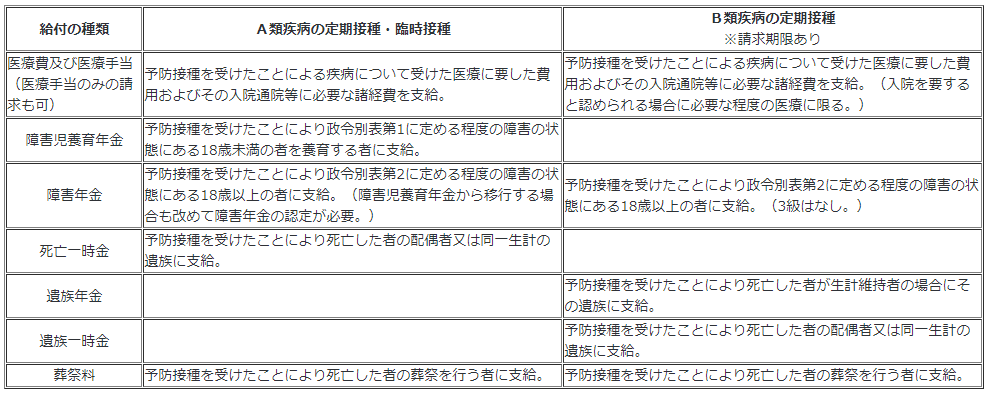 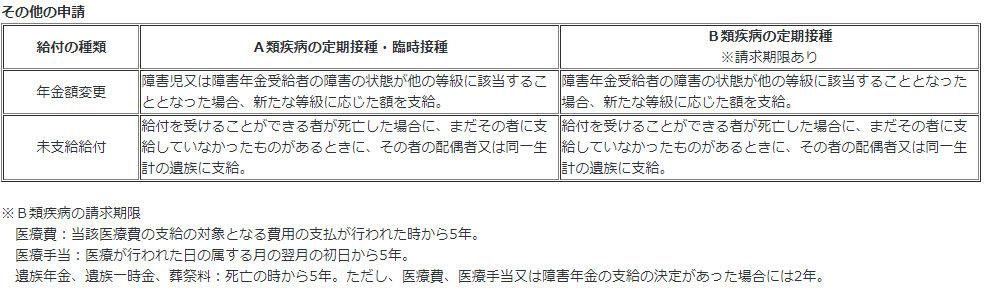 第７回 新型コロナウイルスワクチンの接種体制確保に係る自治体向け説明会　資料　2021/7/30https://www.mhlw.go.jp/stf/newpage_20246.html新型コロナワクチンの副反応疑い報告について　2021/7/30　https://www.mhlw.go.jp/stf/seisakunitsuite/bunya/vaccine_hukuhannou-utagai-houkoku.html医療従事者等への接種について　2021/7/21　https://www.mhlw.go.jp/stf/seisakunitsuite/bunya/vaccine_iryoujuujisha.html新型コロナワクチンについて　2021/7/12　https://www.mhlw.go.jp/stf/seisakunitsuite/bunya/vaccine_00184.html　https://www.mhlw.go.jp/stf/seisakunitsuite/bunya/kenkou_iryou/kenkou/index_00011.html新型コロナワクチン接種証明書発行手続　第１回自治体向け説明会　資料　2021/6/25　https://www.mhlw.go.jp/stf/newpage_19520.html希望する高齢者に対する新型コロナワクチン接種　2021/6/17　https://www.mhlw.go.jp/stf/newpage_19331.html外国語の新型コロナワクチンの予診票等　2021/6/16https://www.mhlw.go.jp/stf/seisakunitsuite/bunya/vaccine_tagengo.html新型コロナウイルスワクチン接種業務に従事する医療職の被扶養者の収入確認の特例について　2021/6/4　https://www.mhlw.go.jp/stf/newpage_19044.html高齢者に対する新型コロナワクチン接種について　2021/6/2　https://www.mhlw.go.jp/stf/newpage_19038.htmlhttps://www.mhlw.go.jp/stf/newpage_18586.html新型コロナワクチンについての審議会・検討会　2021/5/31https://www.mhlw.go.jp/stf/seisakunitsuite/bunya/vaccine_shingikaietc.html　なお、現在の救済制度の内容については、こちらをご参照ください。　https://www.mhlw.go.jp/bunya/kenkou/kekkaku-kansenshou20/kenkouhigai_kyusai/https://www.mhlw.go.jp/stf/seisakunitsuite/bunya/0000121431_00218.html#%E6%8E%A5%E7%A8%AE%E3%81%8C%E5%8F%97%E3%81%91%E3%82%89%E3%82%8C%E3%82%8B%E5%A0%B4%E6%89%80新型コロナワクチンのQ&A　2021/3/11　https://www.mhlw.go.jp/stf/seisakunitsuite/bunya/0000121431_00222.html新型コロナワクチンに関する厚生労働省電話相談窓口（コールセンター）の設置について　2021/2/8　https://www.mhlw.go.jp/stf/newpage_16589.html皆さまに知っていただきたいこと　2021/1/18　https://www.mhlw.go.jp/stf/seisakunitsuite/bunya/0000121431_00221.html■水際対策に係る新たな措置について　2021/8/4「変異株B.1.617指定国・地域に該当する国・地域について」「新型コロナウイルス変異株流行国・地域への新たな指定について 」を更新しました　https://www.mhlw.go.jp/stf/seisakunitsuite/bunya/0000121431_00209.html入国時の誓約に違反した事例について　2021/8/4　https://www.mhlw.go.jp/stf/seisakunitsuite/bunya/0000121431_00282.html検疫所が確保する宿泊施設での待機・誓約書の提出について　2021/8/2https://www.mhlw.go.jp/stf/seisakunitsuite/bunya/0000121431_00249.html海外渡航用の新型コロナワクチン接種証明書について　2021/7/21https://www.mhlw.go.jp/stf/seisakunitsuite/bunya/vaccine_certificate.html検査証明書の提示について 2021/7/19  https://www.mhlw.go.jp/stf/seisakunitsuite/bunya/0000121431_00248.html日本へ入国・帰国した皆さまへ 「14日間の待機期間中」のルール　2021/7/14https://www.mhlw.go.jp/stf/seisakunitsuite/bunya/0000121431_00263.htmlスマートフォンの携行、必要なアプリの登録・利用について　2021/6/18　https://www.mhlw.go.jp/stf/seisakunitsuite/bunya/0000121431_00250.html感染拡大防止と医療提供体制の整備　2021/6/18　https://www.mhlw.go.jp/stf/covid-19/kansenkakudaiboushi-iryouteikyou.html誓約書の提出について　2021/5/25　https://www.mhlw.go.jp/stf/seisakunitsuite/bunya/0000121431_00249.html質問票の提出について　2021/5/24　https://www.mhlw.go.jp/stf/seisakunitsuite/bunya/0000121431_00251.html水際対策の抜本的強化に関するQ＆A 　令和３年3月17日時点版　2021/3/17月分https://www.mhlw.go.jp/stf/seisakunitsuite/bunya/kenkou_iryou/covid19_qa_kanrenkigyou_00001.html■新型コロナウイルス感染症対策アドバイザリーボードの資料等（第31回～）　2021/8/4　https://www.mhlw.go.jp/stf/seisakunitsuite/bunya/0000121431_00216.html■地域ごとの感染状況等の公表について　2021/8/2https://www.mhlw.go.jp/stf/seisakunitsuite/newpage_00016.html■新型コロナウイルス感染者等情報把握・管理支援システム(HER-SYS)：　2021/8/2　https://www.mhlw.go.jp/stf/seisakunitsuite/bunya/0000121431_00129.html■新型コロナウイルス接触確認アプリ（COCOA)　COVID-19 Contact-Confirming Application　2021/8/2　https://www.mhlw.go.jp/stf/seisakunitsuite/bunya/cocoa_00138.htmlhttps://www.mhlw.go.jp/stf/newpage_19870.html接触確認アプリ利用者向けＱ＆Ａ　2020/12/1https://www.mhlw.go.jp/stf/seisakunitsuite/bunya/kenkou_iryou/covid19_qa_kanrenkigyou_00009.html■新型コロナウイルス感染症について　2021/7/31「新型コロナウイルス感染症緊急事態宣言」を更新しました。　https://www.mhlw.go.jp/stf/seisakunitsuite/bunya/0000164708_00001.html■都道府県の医療提供体制等の状況（医療提供体制・監視体制・感染の状況）について（６指標）　2021/7/30　https://www.mhlw.go.jp/stf/seisakunitsuite/bunya/0000121431_00209.htmlhttps://www.mhlw.go.jp/stf/seisakunitsuite/newpage_00035.html■自費検査を提供する検査機関一覧　令和３年７月３０日時点版　https://www.mhlw.go.jp/stf/seisakunitsuite/bunya/kenkou_iryou/covid19-jihikensa_00001.html■新型コロナウイルス感染症の病床・宿泊療養施設確保計画　2021/7/30　https://www.mhlw.go.jp/stf/seisakunitsuite/newpage_00056.html　病床・宿泊療養施設確保計画　2021/7/27　https://www.mhlw.go.jp/stf/seisakunitsuite/newpage_00057.html■受診・相談センター/診療・検査医療機関等　2021/7/30　https://www.mhlw.go.jp/stf/seisakunitsuite/bunya/kenkou_iryou/covid19-jyushinsoudancenter.html■治療薬、ワクチン、医療機器、検査キットの開発について　2021/7/29　https://www.mhlw.go.jp/stf/seisakunitsuite/bunya/covid-19tiryouyaku_vaccine.html■療養状況等及び入院患者受入病床数等に関する調査について　2021/7/27　https://www.mhlw.go.jp/stf/seisakunitsuite/newpage_00023.html■在宅酸素療法における火気の取扱いについて　2021/7/26　https://www.mhlw.go.jp/stf/houdou/2r98520000003m15_1.html■新型コロナウイルス治療薬の特例承認について　2021/7/19　https://www.mhlw.go.jp/stf/newpage_19940.html■医療従事者の不在時における新型コロナウイルス抗原定性検査のガイドライン等について　2021/6/25　https://www.mhlw.go.jp/stf/seisakunitsuite/bunya/0000121431_00270.html■"5situations" that increase the risk of infection　2021/5/23　https://www.mhlw.go.jp/stf/seisakunitsuite/bunya/0000164708_00079.html■国内の発生状況など　2021/4/15　https://www.mhlw.go.jp/stf/covid-19/kokunainohasseijoukyou.html■新型コロナウイルス感染症拡大防止に資する「データからわかる－新型コロナウイルス感染症情報－」を厚生労働省ホームページで新たに公開致しました。　2020/12/21　https://www.mhlw.go.jp/stf/newpage_15640.html新型コロナウイルス情報　分野別■自治体・医療機関・社会福祉施設等向けの情報一覧（新型コロナウイルス感染症）2021年　2021/8/5https://www.mhlw.go.jp/stf/seisakunitsuite/bunya/0000121431_00214.htmlQ&A、自治体・医療機関・福祉施設向け情報　2021/3/23https://www.mhlw.go.jp/stf/covid-19/qa-jichitai-iryoukikan-fukushishisetsu.html医療機関向け情報（治療ガイドライン、臨床研究など）2020/7/17　https://www.mhlw.go.jp/stf/seisakunitsuite/bunya/0000121431_00111.html■レムデシビル（販売名：ベクルリー点滴静注液100 mg、同点滴静注用100mg）の投与をお考えの医療機関の皆さまへ　2021/8/5　https://www.mhlw.go.jp/stf/seisakunitsuite/newpage_00021.html■新型コロナウイルスに関するQ&A（一般の方向け） 2021/8/4　https://www.mhlw.go.jp/stf/seisakunitsuite/bunya/kenkou_iryou/dengue_fever_qa_00001.html■新型コロナウイルス感染症医療機関等情報支援システム（G-MIS）：Gathering Medical Information System on COVID-19　2021/7/30　https://www.mhlw.go.jp/stf/seisakunitsuite/bunya/0000121431_00130.html■新型コロナウイルスに関するQ&A（企業の方向け）2021/7/28　https://www.mhlw.go.jp/stf/seisakunitsuite/bunya/kenkou_iryou/dengue_fever_qa_00007.html■新型コロナウイルスに関するQ&A（労働者の方向け）2021/7/28　https://www.mhlw.go.jp/stf/seisakunitsuite/bunya/kenkou_iryou/dengue_fever_qa_00018.html■「新型コロナウイルス感染症流行下における介護サービス事業所等のサービス提供体制確保事業」について　2021/4/23　https://www.mhlw.go.jp/stf/seisakunitsuite/bunya/0000121431_00257.html■障害福祉サービス等事業所における新型コロナウイルス感染症への対応等について　2021/1/28　https://www.mhlw.go.jp/stf/seisakunitsuite/bunya/0000121431_00097.html■大使館向けの情報一覧（新型コロナウイルス感染症） （新型コロナウイルス感染症）2020/11/13　https://www.mhlw.go.jp/stf/seisakunitsuite/bunya/0000121431_00186.html■検疫所向けの情報一覧（新型コロナウイルス感染症）　2020/7/27　https://www.mhlw.go.jp/stf/seisakunitsuite/bunya/0000121431_00091.html■国土交通省・航空会社向けの情報（新型コロナウイルス感染症）　2020/7/27　https://www.mhlw.go.jp/stf/seisakunitsuite/bunya/0000121431_00090.html■新型コロナウイルス感染症への対応について（高齢者の皆さまへ）　2020/7/2　https://www.mhlw.go.jp/stf/seisakunitsuite/bunya/hukushi_kaigo/kaigo_koureisha/yobou/index_00013.html雇用・補助金関係■くらしや仕事の情報　2021/7/21　生活を支えるための支援のご案内を更新しました　https://www.mhlw.go.jp/stf/covid-19/kurashiyashigoto.html生活を支えるための支援のご案内　厚生労働省  2021/8/5https://www.mhlw.go.jp/content/10900000/000622924.pdf#search=%27%E7%94%9F%E6%B4%BB%E3%82%92%E6%94%AF%E3%81%88%E3%82%8B%E3%81%9F%E3%82%81%E3%81%AE%E6%94%AF%E6%8F%B4%E3%81%AE%E3%81%94%E6%A1%88%E5%86%85+%E5%8E%9A%E7%94%9F%E5%8A%B4%E5%83%8D%E7%9C%81%27■コロナ禍における最低賃金引上げを踏まえた雇用維持への支援について（雇用調整助成金等による対応）　2021/7/30　https://www.mhlw.go.jp/stf/r3saichin-kochoukin.html■新型コロナウイルス感染症対応休業支援金・給付金の対象となる休業期間及び申請期限を延長します　2021/7/28　https://www.mhlw.go.jp/stf/newpage_20061.html■新型コロナウイルス感染症の影響により生活にお困りの皆さまへ　2021/7/21　https://www.mhlw.go.jp/stf/covid-19/kurashiyashigoto_00012.html■新型コロナウイルス感染症生活困窮者自立支援金相談コールセンターを設置します　2021/6/11　https://www.mhlw.go.jp/stf/newpage_19212.html　「新型コロナウイルス感染症生活困窮者自立支援金」（仮称）の支給について　2021/5/28　https://www.mhlw.go.jp/stf/newpage_18954.html■９月以降の雇用調整助成金の特例措置等について　2021/7/8　https://www.mhlw.go.jp/stf/r309cohotokurei_00001.html８月以降の雇用調整助成金の特例措置等について　2021/6/17　https://www.mhlw.go.jp/stf/r308cohotokurei_00001.html緊急事態宣言を受けた雇用調整助成金の特例措置等の対応について　2021/4/30https://www.mhlw.go.jp/stf/r3050505cohotokurei_00003.htmlhttps://www.mhlw.go.jp/content/11603000/000775124.pdf（参考１）雇用調整助成金（新型コロナウイルス感染症の影響に伴う特例）https://www.mhlw.go.jp/stf/seisakunitsuite/bunya/koyou_roudou/koyou/kyufukin/pageL07.htmlコールセンター　0120-60-3999 受付時間9:00～21:00　土日・祝日含む（参考２）新型コロナウイルス感染症対応休業支援金・給付金https://www.mhlw.go.jp/stf/kyugyoshienkin.htmlコールセンター   0120-221-276 受付時間 月～金8:30～20:00/土日祝8:30～17:15まん延防止等重点措置に係る雇用調整助成金の特例について　2021/4/5　（※）まん延防止等重点措置を実施すべき期間に加え、当該期間の末日の翌日から当該期間の末日の属する月の翌月の末日までの期間が特例措置の対象となります。判定基礎期間が下記の期間を1日でも含む場合、その判定基礎期間の全ての休業等（特例の対象となる労働者の休業等）に特例が適用されます。　宮城県：https://www.pref.miyagi.jp/site/covid-19/大阪府：http://www.pref.osaka.lg.jp/kikaku/corona-kinkyuzitai/index.html兵庫県：https://web.pref.hyogo.lg.jp/index.htmlhttps://www.mhlw.go.jp/stf/seisakunitsuite/bunya/koyou_roudou/koyou/kyufukin/cochomoney_00002.html雇用調整助成金の特例措置等を延長します　2021/1/22　https://www.mhlw.go.jp/stf/enchou0122_00002.html緊急事態宣言に伴う雇用調整助成金の特例措置の対応について　2021/1/8　https://www.mhlw.go.jp/stf/kakudai210107_00001.html雇用調整助成金　2020/7/2　https://www.mhlw.go.jp/stf/seisakunitsuite/bunya/koyou_roudou/koyou/kyufukin/pageL07.html「雇用調整助成金FAQ（6月30日現在版）」を掲載しました。2020/7/2　https://www.mhlw.go.jp/stf/seisakunitsuite/bunya/koyou_roudou/koyou/kyufukin/pageL07.html雇用調整助成金の様式ダウンロード（新型コロナウイルス感染症対策特例措置用　2020/6/12　https://www.mhlw.go.jp/stf/seisakunitsuite/bunya/koyouchouseijoseikin_20200410_forms.html■「産業雇用安定助成金」のオンライン受付を開始します　2021/6/16　https://www.mhlw.go.jp/stf/newpage_19181.html「産業雇用安定助成金」のお問い合わせ対応をコールセンターで開始します　2021/4/1　https://www.mhlw.go.jp/stf/newpage_17655.html「産業雇用安定助成金」の創設について　2021/2/5　https://www.mhlw.go.jp/stf/sankokin0122_00003.html■緊急小口資金等の特例貸付の申請期間の延長について　2021/5/28　https://www.mhlw.go.jp/stf/newpage_18952.html住居確保給付金の再支給の申請期間の延長並びに住居確保給付金と職業訓練受講給付金の併給について　2021/5/28https://www.mhlw.go.jp/stf/newpage_18950.html緊急小口資金等の特例貸付の受付期間、住居確保給付金の支給期間を延長しますhttps://www.mhlw.go.jp/stf/newpage_15225.html生活困窮者住居確保給付金の再支給の申請期間の延長について　2021/3/16　https://www.mhlw.go.jp/stf/newpage_17394.html新型コロナウイルス感染症拡大に伴う特例措置である緊急小口資金等の特例貸付の申請受付期間の延長、償還免除の取扱いについて　2021/3/16　https://www.mhlw.go.jp/stf/newpage_17395.html■新型コロナウイルス感染症対応休業支援金・給付金の申請期限を延長します　2021/5/28　https://www.mhlw.go.jp/stf/newpage_17588.html新型コロナウイルス感染症対応休業支援金・給付金　2021/4/13　https://www.mhlw.go.jp/stf/kyugyoshienkin_00010202104131030chatbot_execution_test001.html■「小学校休業等対応助成金に係る特別相談窓口」について～小学校休業等対応助成金「個人申請分」等の運用を開始します～　2021/3/26　https://www.mhlw.go.jp/stf/newpage_17628.html新型コロナウイルス感染症による小学校休業等対応助成金・支援金の対象期間の延長及び申請期限等について　2020/12/18　https://www.mhlw.go.jp/stf/newpage_15518.html小学校等の臨時休業に伴う保護者の休暇取得支援のための新たな助成金を創設しました　2020/12/14　https://www.mhlw.go.jp/stf/seisakunitsuite/bunya/koyou_roudou/koyou/kyufukin/pageL07_00015.html■休業支援金・給付金の大企業の非正規雇用労働者の取扱い等について　2021/2/26　https://www.mhlw.go.jp/stf/newpage_16994.htmlhttps://www.mhlw.go.jp/stf/newpage_16671.html休業支援金・給付金の大企業の非正規雇用労働者の取扱い及び雇用調整助成金の雇用維持要件の緩和等について　2021/2/5　https://www.mhlw.go.jp/stf/houdou/0000107715_00003.html■求職者支援制度などの特例措置について　2021/2/25　https://www.mhlw.go.jp/stf/seisakunitsuite/bunya/koyou_roudou/koyou/kyushokusha_shien/index_00007.html■総合支援資金の再貸付の実施時期等について　2021/2/12　https://www.mhlw.go.jp/stf/newpage_16715.html総合支援資金の再貸付を実施します　2021/2/2　https://www.mhlw.go.jp/stf/newpage_16501.html■緊急事態宣言を踏まえた追加的支援策のご案内について　2021/1/22　https://www.mhlw.go.jp/stf/newpage_16253.html■新型コロナウイルス感染症対応休業支援金・給付金　2020/12/15　https://www.mhlw.go.jp/stf/kyugyoshienkin.html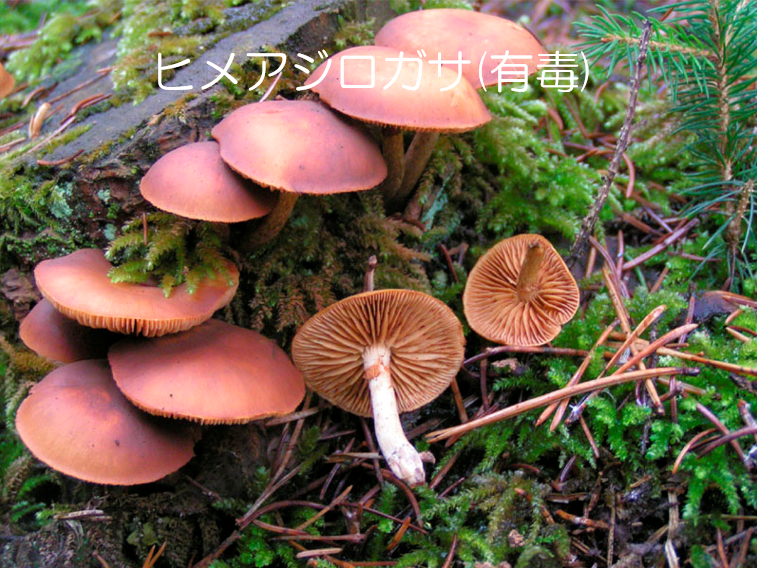 目次ページ食科協関係　事業経過22　厚生労働省関係23　食品安全委員会関係2-34　農水省関係3-55　消費者庁関連　リコール情報5-76　食中毒・感染症　細菌性食中毒→ウイルス性食中毒→寄生虫→自然毒各項目発生順で記載　菌種については月により掲載位置が変動しています感染症、違反品の回収7-12７　新型コロナウイルス関連情報12-23今回推移前回平均値平均値899,703 982,861 126,216,142 0.779%77.87 今回推移前回人口順位都道府県感染者数
左前回・右今回感染者数
左前回・右今回H2/4/1人口感染率一万人あたり感染者数1→125沖縄県23,940 27,054 1,454,1841.860%186.04 2→21東京都210,610 236,138 13,942,8561.694%169.36 3→33大阪府112,213 118,861 8,823,4531.347%134.71 4→42神奈川県80,351 90,920 9,200,1660.988%98.82 5→58北海道43,890 45,827 5,248,5520.873%87.31 6↗76千葉県47,633 53,294 6,279,0260.849%84.88 7↗95埼玉県55,054 62,092 7,337,3300.846%84.62 8↘67兵庫県43,394 45,789 5,463,6090.838%83.81 9↘89福岡県38,388 42,142 5,110,1130.825%82.47 10↗1113京都府17,966 19,358 2,583,1400.749%74.94 11↘104愛知県53,577 55,469 7,552,8730.734%73.44 12→1229奈良県8,793 9,273 1,331,3300.697%69.65 13→1317岐阜県9,537 9,785 1,988,9310.492%49.20 14→1419群馬県8,550 9,445 1,937,6260.487%48.75 15→1533石川県4,905 5,517 1,137,1810.485%48.51 16↗1911茨城県12,067 13,507 2,868,0410.471%47.09 17↗2118栃木県8,034 8,914 1,942,3120.459%45.89 18↘1720岡山県8,043 8,627 1,891,3460.456%45.61 19↗2026滋賀県5,918 6,383 1,413,9590.451%45.14 20↘1612広島県12,022 12,510 2,807,9870.446%44.55 21↘1814宮城県9,791 10,232 2,303,1600.444%44.43 22→2223熊本県6,823 7,449 1,746,7400.426%42.65 23→2341佐賀県2,699 2,876 814,2110.353%35.32 24→2422三重県5,685 6,083 1,779,7700.342%34.18 25↗2640和歌山県2,899 3,141 923,7210.340%34.00 26↗2721福島県5,587 6,283 1,847,9500.340%34.00 27↘2534大分県3,614 3,791 1,134,4310.334%33.42 28↗3142山梨県2,353 2,666 812,0560.328%32.83 29↗3010静岡県10,596 11,593 3,639,2260.319%31.86 30↘2836宮崎県3,199 3,358 1,072,0770.313%31.32 31↘2945高知県2,056 2,141 697,6740.307%30.69 32→3230長崎県3,405 3,630 1,325,2050.274%27.39 33→3316長野県5,218 5,538 2,049,0230.270%27.03 34→3424鹿児島県3,924 4,159 1,599,9840.260%25.99 35↗3739香川県2,214 2,423 956,0690.253%25.34 36↘3544徳島県1,762 1,834 728,6330.252%25.17 37↘3627山口県3,253 3,368 1,355,4950.248%24.85 38↗4037富山県2,223 2,424 1,042,9980.232%23.24 39↗4143福井県1,547 1,758 767,7420.229%22.90 40↘3828愛媛県2,895 3,044 1,338,8110.227%22.74 41↘3931青森県2,661 2,793 1,246,1380.224%22.41 42→4235山形県2,119 2,254 1,077,0570.209%20.93 43→4315新潟県3,917 4,307 2,222,0040.194%19.38 44→4432岩手県1,962 2,078 1,226,4300.169%16.94 45→4547鳥取県711 916 555,6630.165%16.48 46↗4746島根県699 773 673,8910.115%11.47 47↘4638秋田県1,006 1,044 965,9680.108%10.81 